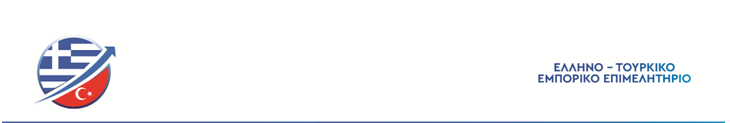 ISTANBUL TOY FAIR2nd Toy, Play and Baby Fair2η Έκθεση Παιχνιδιού - Βρεφικών ειδών ΠαιχνιδιούΑπό 26 Φεβρουαρίου έως 1η Μαρτίου 2019 στην Κωνσταντινούπολη της Τουρκίας.ΕΝΤΥΠΟ  ΣΥΜΜΕΤΟΧΗΣ1. Όνομα  επιχείρησης: 2. Διεύθυνση επιχείρησης:             (και ταχυδρομικό κωδικό)          3. Τηλέφωνο - Κινητό - Φαξ: 4. E-mail - Website Address:5. Στέλεχος που θα εκπροσωπήσει την εταιρεία και θα παραβρεθεί στην έκθεση:  Σφραγίδα  -  Υπογραφή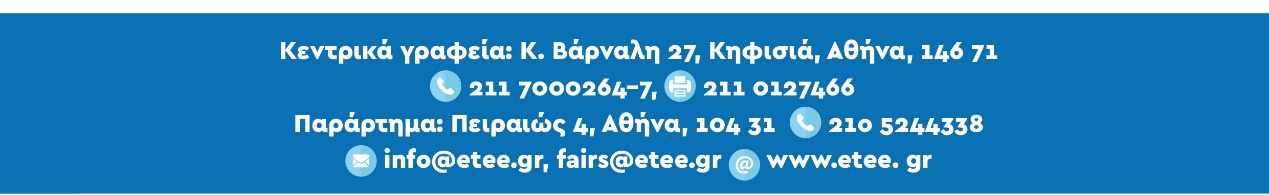 